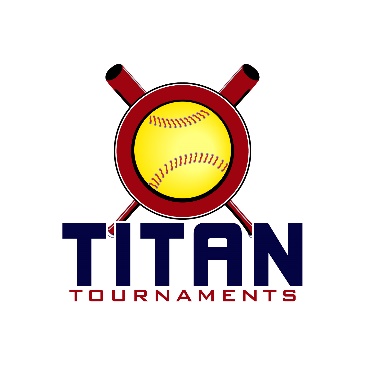 	Thanks for playing ball with Titan!	
Park Address: Bennett Park – 5930 Burruss Mill Rd, Cumming, GADirector: Rick (404)-451-2807
Format: 3 seeding games + single elimination bracket playRoster and Waiver Forms must be submitted to the onsite director upon arrival and birth certificates must be available on site in each head coach’s folder.Entry Fee - $335
Team Gate Fee - $120
Sanction $35 if unpaid in 2020Please check out the How much does my team owe document.Run rule is 12 after 3, 10 after 4, 8 after 5. Games are 7 innings if time permits.Pitching rule changes for 2020 – 1. The pitcher’s pivot foot shall maintain contact with the pitcher’s plate until the forward step. Note: a pitcher may now take a step back with the non-pivot foot from the plate prior, during, or after the hands are brought together. 
2. Illegal Pitch – Is a ball on the batter. Note: Runners will no longer be advanced one base without liability to be put out.The on deck circle is on your dugout side. If you are uncomfortable with your player being that close to the batter, you may have them warm up further down the dugout, but they must remain on your dugout side.
Headfirst slides are allowed, faking a bunt and pulling back to swing is allowed.Runners must make an attempt to avoid contact, but do not have to slide.
Warm Up Pitches – 5 pitches between innings or 1 minute, whichever comes first.Coaches – one defensive coach is allowed to sit on a bucket or stand directly outside of the dugout for the purpose of calling pitches. Two offensive coaches are allowed, one at third base, one at first base.
Offensive: One offensive timeout is allowed per inning.
Defensive: Three defensive timeouts are allowed during a seven inning game. On the fourth and each additional defensive timeout, the pitcher must be removed from the pitching position for the duration of the game. In the event of extra innings, one defensive timeout per inning is allowed.
An ejection will result in removal from the current game, and an additional one game suspension. Flagrant violations are subject to further suspension at the discretion of the onsite director.Seeding Games are 70 minutes finish the inning*Please be prepared to play at least 15 minutes prior to your team’s scheduled start times**Bracket Games Are 75 Minutes Finish The Inning*Never Started Due To Rain.Winners Based Off Seeding Performances Within Their Seeding Groups.Titan B/A – 1st place BE 08 Johnson & 2nd place EC Edge 08 DembskiSpartan B/A – 1st place DHYS Red Devils & 2nd place 08 Alpharetta FireTitan C/Rookie – 1st place EC Edge 09 & 2nd place Lady CombatSpartan C/Rookie – 1st place Georgia Prime 08 PG & 2nd place 7I Lady Royals DaileyTimeFieldGroupTeamScoreTeam12U “B/A”12U “B/A”12U “B/A”12U “B/A”12U “B/A”12U “B/A”8:001TitanPremier Fastpitch2-17EC Edge 088:005TitanBE 08 Johnson6-3North GA Saints9:251Spartan08 Alpharetta Fire6-508 GA Prime Greene9:255SpartanDHYS Red Devils5-0Crossfire 0810:501TitanPremier Fastpitch1-11North GA Saints10:505TitanBE 08 Johnson3-0EC Edge 0812:151Spartan08 Alpharetta Fire7-5Crossfire 0812:155SpartanDHYS Red Devils4-308 GA Prime Greene1:401TitanPremier Fastpitch3-12BE 08 Johnson1:405TitanNorth GA Saints2-5EC Edge 083:051Spartan08 Alpharetta FireNot StartedDHYS Red Devils3:055SpartanCrossfireInc.08 GA Prime Greene12U “Rookie/C”12U “Rookie/C”12U “Rookie/C”12U “Rookie/C”12U “Rookie/C”12U “Rookie/C”8:002TitanLady Combat5-6East Cobb Edge 098:004TitanDiamond Divas1-5Team GA Fastpitch – Lamb9:252SpartanNext Level 09 Winters4-5Lady Dukes9:254Spartan7I Lady Royals – Dailey1-22Georgia Prime ’08 PG10:502TitanLady Combat14-0Team GA Fastpitch10:504TitanDiamond Divas6-2EC Cobb Edge 0912:152SpartanNext Level 09 Winters1-3GA Prime 08 PG12:154Spartan7I Lady Royals – Dailey7-6Lady Dukes1:402TitanLady Combat3-3Diamond Divas1:404TitanTeam GA Fastpitch6-1EC Cobb Edge 093:052SpartanNext Level 09 WintersInc.7I Lady Royals - Dailey3:054SpartanGA Prime 08 PGInc.Lady Dukes